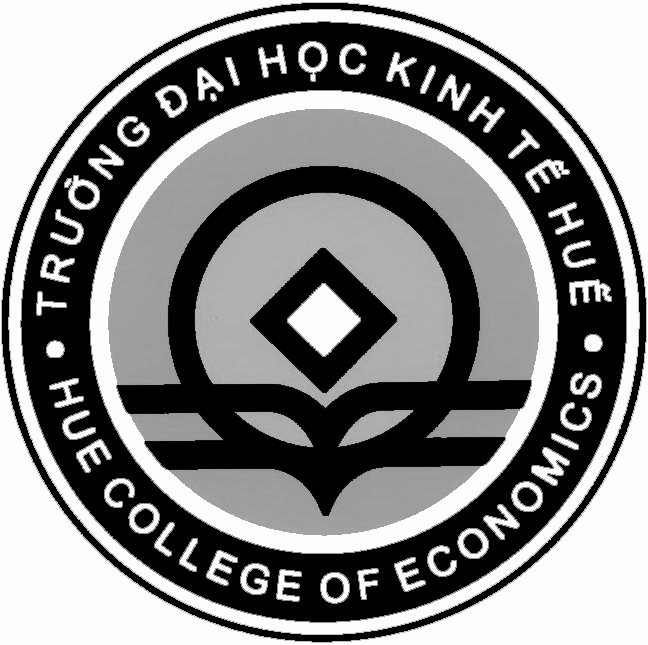 CHƯƠNG TRÌNH ĐÀO TẠO(Ban hành theo Quyết định số: 1068/QĐ-ĐHH ngày 21 tháng 07 năm 2022của Giám đốc Đại học Huế)Tên chương trình:		QUẢN TRỊ KINH DOANHTên chương trình:		BUSINESS ADMINISTRATIONTrình độ đào tạo:		ĐẠI HỌCNgôn ngữ giảng dạy: 	TIẾNG ANHMã ngành đào tạo:		7340101Loại hình đào tạo:		CHÍNH QUYI- MÔ TẢ CHƯƠNG TRÌNH ĐÀO TẠO1. Giới thiệu chung về CTĐT	Chương trình đào tạo ngành Quản trị kinh doanh (QTKD) bằng tiếng Anh được thiết kế nhằm cung cấp cho sinh viên các kiến thức về kinh doanh và các kỹ năng cần thiết, đặc biệt là khả năng ngoại ngữ (tiếng Anh) để trở thành các doanh nhân, nhà quản trị hoặc nhân viên tại các doanh nghiệp và các tổ chức trong nền kinh tế thị trường và trong môi trường hội nhập quốc tế. 2. Thông tin chung về CTĐT3. Triết lý giáo dục	Trách nhiệm- Sáng tạo- Chất lượng- Hội nhập- Phát triển 4. Mục tiêu của CTĐTSau khi hoàn thành chương trình đào tạo, sinh viên tốt nghiệp có kiến thức, kỹ năng và năng lực tự chủ và trách nhiệm sau:Kiến thức: Hiểu và vận dụng được các kiến thức chung, kiến thức cơ bản về lĩnh vực kinh tế, các kiến thức chung và chuyên sâu về ngành quản trị kinh doanh và kiến thức bổ trợ cho ngành.Kỹ năng: Rèn luyện được kỹ năng ngoại ngữ, tư duy sáng tạo, phản biện, giải quyết vấn đề, kỹ năng nghiên cứu, tự học, tư duy hệ thống, các kỹ năng kinh doanh và kỹ năng mềm cần thiết.Năng lực tự chủ và chịu trách nhiệm: Hình thành năng lực tự chủ và trách nhiệm cá nhân, với nghề nghiệp và với xã hội.5. Chuẩn đầu ra chương trình đào tạo5.1. Chuẩn đầu ra5.2. Trình độ năng lực6. Cơ hội việc làm và khả năng học tập, nâng cao trình độ sau tốt nghiệp6.1. Cơ hội việc làmSinh viên sau khi tốt nghiệp có khả năng làm việc trong các doanh nghiệp trong nước và quốc tế và các cơ quan quản lý ở các vị trí như: 	- Chuyên viên ở nhiều bộ phận khác nhau như phòng kinh doanh, phòng tổ chức – hành chính, phòng kế hoạch, phòng marketing, phòng quản lý chất lượng,.. của các công ty hoạt động trong lĩnh vực sản xuất hoặc dịch vụ;	- Trợ lý và thư ký ban giám đốc/hội đồng quản trị/lãnh đạo các công ty, tổ chức;	 - Cán bộ quản lý nhân sự, sản xuất, kinh doanh, thị trường ở các cơ quan quản lý nhà nước các cấp;	- Nhà quản trị ở các cấp bậc khác nhau;	- Sinh viên có thể trở thành nhà khởi nghiệp, chủ các doanh nghiệp vừa và nhỏ;	- Nghiên cứu viên và giảng viên về quản trị kinh doanh trong các trường đại học, cao đẳng, trung cấp.6.2. Khả năng học tập, nâng cao trình độ sau tốt nghiệpTrên nền tảng các kiến thức và kỹ năng đã được trang bị, sinh viên sau khi tốt nghiệp ngành Quản trị kinh doanh có khả năng: - Tiếp tục học ở bậc cao hơn (Thạc sĩ, Tiến sĩ) hoặc liên thông sang các ngành khác ở các cơ sở đào tạo trong nước hoặc nước ngoài; - Tự học các kiến thức mới nhằm đáp ứng yêu cầu của đơn vị công tác.7. Tiêu chí tuyển sinh, quá trình đào tạo và điều kiện tốt nghiệp7.1. Tiêu chí tuyển sinhThực hiện theo Quy chế tuyển sinh Đại học, Cao đẳng hệ chính quy của Bộ Giáo dục và đào tạo.Về yêu cầu trình độ ngoại ngữ để theo học chương trình: Thí sinh trúng tuyển có Chứng chỉ tiếng Anh B1 theo Khung năng lực ngoại ngữ 6 bậc dùng cho Việt Nam hoặc tương đương được miễn học các học phần tiếng Anh ở năm học thứ nhất (ngoại trừ các học phần tiếng Anh chuyên ngành). Thí sinh trúng tuyển vào chương trình nếu chưa đạt yêu cầu trình độ tiếng Anh B1 hoặc tương đương thì phải học các học phần tiếng Anh (xem bảng 7) như là các học phần bắt buộc trong năm học thứ nhất. Kết quả các học phần tiếng Anh này không đưa vào bảng điểm của sinh viên. Tuy nhiên nếu sinh viên yêu cầu, Nhà trường sẽ cấp giấy xác nhận kết quả học tập riêng cho các học phần tiếng Anh này.7.2. Quá trình đào tạoChương trình giảng dạy được xây dựng trên hệ thống đào tạo tín chỉ. Mỗi năm học bao gồm hai học kỳ chính (được tổ chức từ đầu tháng 9 đến cuối tháng 5), mỗi học kỳ có 15 tuần học. 7.3.Điều kiện tốt nghiệpSinh viên được xét và công nhận tốt nghiệp phải đáp ứng đủ các điều kiện sau:a. Cho đến thời điểm tốt nghiệp không bị truy cứu trách nhiệm hình sự hoặc không đang trong thời gian bị kỷ luật ở mức đình chỉ học tập;b. Tích lũy đủ số học phần và khối lượng của chương trình đào tạo được quy định: tối thiểu là 140/167 tín chỉ, trong đó phần bắt buộc 100 tín chỉ và phần tự chọn tối thiểu 27 tín chỉ trong tổng số 64 tín chỉ tự chọn.c. Điểm trung bình chung tích lũy của toàn khóa học đạt từ 2.00 trở lên;d. Có chứng chỉ Giáo dục thể chất và Giáo dục Quốc phòng;e. Có chứng chỉ ngoại ngữ B2f. Thỏa mãn một số yêu cầu về kết quả học tập đối với nhóm học phần thuộc ngành đào tạo chính và các điều kiện khác do Hiệu trưởng quy định;Khi hội đủ các điều kiện tốt nghiệp, sinh viên sẽ được trường Đại học Kinh tế, Đại học Huế cấp bằng Cử nhân ngành Quản trị kinh doanh theo chương trình bằng tiếng Anh và bảng điểm thể hiện đầy đủ kết quả học tập của sinh viên.8. Chiến lược dạy và họcChương trình này được triển khai giảng dạy theo phương pháp dạy học tích cực, khuyến khích tính sáng tạo, chủ động và sự tham gia của người học với việc sử dụng đa dạng chiến lược dạy và học. Tùy đặc thù của từng học phần mà các giảng viên áp dụng các chiến lược dạy học khác nhau. Phương pháp thảo luận, nghiên cứu các tình huống (case study) được sử dụng trong nhiều học phần. Ngoài ra, Chương trình đào tạo Quản trị Kinh doanh bằng tiếng Anh cũng sử dụng hình thức tham luận (Guest Speaker), với khách mời là các doanh nhân, nhà quản trị; hoặc tổ chức cho sinh viên đi thực tế (Field Trip) để sinh viên tăng cường thêm các hiểu biết và kinh nghiệm thực tế.9. Phương pháp kiểm tra, đánh giáTùy theo tính chất của học phần, điểm tổng hợp đánh giá củahọc phần (sau đây gọi tắt là điểm học phần) được tính căn cứ vào một phần hoặc tất cả các điểm đánh giá bộ phận, bao gồm: - Điểm chuyên cần: đánh giá của giảng viên vềnhận thức, thái độ, tham gia các hoạt động của lớp học và tính chuyên cần của sinh viên. Điểm này có trọng số 10%.- Điểmquá trình: việc lựa chọn hình thức đánh giá và trọng số do giảng viên phụ trách học phần quyết định và được ghi trong Đề cương chi tiết của học phần đã được phê duyệt.- Điểm thi kết thúc học phần:việc lựa chọn hình thức đánh giá và trọng số do giảng viên phụ trách học phần quyết định và được ghi trong Đề cương chi tiết của học phần đã được phê duyệt. Thi kết thúc học phần có thể được tổ chức theo một trong các hình thức sau: thi tự luận, thi trắc nghiệm khách quan hoặc thi vấn đáp.- Điểm đánh giá bộ phận và điểm thi kết thúc học phần được chấm theo thang điểm 10 (từ 0 đến 10), làm tròn đến một chữ số thập phân.II- MÔ TẢ CHƯƠNG TRÌNH DẠY HỌCCấu trúc chương trình dạy họcChương trình đào tạo ngành Quản trị kinh doanh bằng tiếng Anh được thiết kế với tổng số 140 tín chỉ (không bao gồm giáo dục quốc phòng và giáo dục thể chất). Trong tổng số 140 tín chỉ, các môn lý luận chính trị chiếm 11 tín chỉ, giáo dục chuyên nghiệp là 91 tín chỉ. Số tín chỉ phải tích lũy theo các khối kiến thức như sau (xem Bảng 1).Bảng 1: Cơ cấu chương trình bằng tiếng Anh ngành QTKD theo khối kiến thức Chú ý: Tên môn học, số tín chỉ được thể hiện ở các bảng 2, bảng 3 và bảng 4Bảng 2: Ngoại ngữ và các môn lý luận chính trịBảng 3: Chương trình giáo dục thể chất và quốc phòngBảng 4: Danh sách các môn học đại cươngBảng 5: Danh sách các môn học chuyên ngành Ghi chú:  - Các học phần có dấu ( ) là các học phần tự chọn.	- Chưa tính Giáo dục thể chất và Giáo dục Quốc phòng - An ninhTham khảo với chương trình QTKD từ nước ngoài, đặc biệt với Đại học Công nghệ Dublin - Tallaght, Ireland, không kể các môn ngoại ngữ, các môn lý luận chính trị và thực tập nghề nghiệp, thực tập tốt nghiệp, chương trình bằng tiếng Anhchỉ có 5 môn học khác với chương trình gốc. Số môn học từ chương trình gốc không đưa vào chương trình bằng tiếng Anhlà 10 môn học, chủ yếu là các môn liên quan đến văn hóa địa phương, nghiên cứu Châu Âu, Trung Quốc,… và là các môn tự chọn. Sự giống và khác nhau các môn học của 2 chương trình và chương trình gốc ngành QTKD hiện được giảng dạy tại Trường Đại học Kinh tế, Đại học Huế được thể hiện ở Bảng 6. Bảng 6: So sánh danh mục các học phần trong chương trình gốc ngành QTKD tổng hợp của trường Đại học Kinh tế - Đại học Huế, chương trình gốc ngành QTKD của Đại học Công nghệ Dublin - Tallaght và chương trình bằng tiếng AnhSơ đồ tiến trình giảng dạyTiến trình giảng dạy của chương trình bằng tiếng Anhtheo các năm học được thể hiện ở các bảng 7 sau đây.Bảng 7: Kế hoạch đào tạo chương trình Ghi chú:  - Các học phần có dấu ( ) là các học phần tự chọn.	- Chưa tính Giáo dục thể chất và Giáo dục Quốc phòng – An ninh3. Ma trận liên kết khối kiến thức với chuẩn đầu ra4. Ma trận liên kết giữa các học phần và chuẩn đầu ra5. Hướng dẫn thực hiện chương trìnhHọc phần tiếng Anh bậc 4 (16 tín chỉ).Sinh viên phải tích luỹ tối thiểu 140/161 tín chỉ, bao gồm:(a) Các học phần lý luận chính trị: Sinh viên phải tích luỹ tối thiểu: 11/11 tín chỉ (b) Phần kiến thức giáo dục đại cương: Sinh viên phải tích luỹ tối thiểu: 11/15 tín chỉ (trong đó: phần Bắt buộc 6 tín chỉ; phần Tự chọn tối thiểu: 02 tín chỉ trong tổng số 10 tín chỉ tự chọn).(c) Phần kiến thức chuyên ngành, Tiếng Anh chuyên ngành, Thực tập nghề nghiệp và Khóa luậncuối khóa: Sinh viên phải tích lũy tối thiểu 118/135 tín chỉ ĐẠI HỌC HUẾCỘNG HOÀ XÃ HỘI CHỦ NGHĨA VIỆT NAMTRƯỜNG ĐẠI HỌC KINH TẾĐộc lập - Tự do - Hạnh phúcTên CTĐT (Tiếng Việt)QUẢN TRỊ KINH DOANHTên CTĐT (Tiếng Anh)BUSINESS ADMINISTRATIONCơ sở cấp bằngTrường Đại học Kinh tế, Đại học HuếCơ sở đào tạoTrường Đại học Kinh tế, Đại học HuếKĐCLGDTên văn bằngCử nhân Quản trị kinh doanhHình thức họcChính quyTổng số tín chỉ140 tín chỉNgôn ngữ dạy- họcTiếng AnhThời gian đào tạo4 nămWebsitehttps://hce.edu.vnTTKý hiệuChủ đề chuẩn đầu raTrình độ năng lực1Kiến thức 1.1Kiến thức chung trong toàn Đại học HuếCĐR11.1.1Kiến thức về giáo dục chính trịIIICĐR21.1.2Kiến thức về giáo dục quốc phòng – an ninhIIICĐR31.1.3Kiến thức về giáo dục thể chấtIIICĐR41.1.4Kiến thức về ngoại ngữIIICĐR51.1.5Kiến thức về công nghệ thông tinIII1.2Kiến thức chung theo lĩnh vựcCĐR61.2.1Kiến thức cơ bản về pháp luật, tâm lý, xã hội, toán ứng dụng và phương pháp học tập ở bậc đại họcIIICĐR71.2.2Kiến thức về kinh tế học (kinh tế học vi mô và vĩ mô), các kiến thức cơ bản về quản trị học, kế toán, luật kinh doanhIII1.3Kiến thức chung cho nhóm ngànhCĐR81.3.1Kiến thức quản trị trong các lĩnh vực: quản lý, chiến lược, tài chính, marketing, sản xuất, nguồn nhân lựcIVCĐR91.3.2.Kiến thức về phương pháp nghiên cứu và các công cụ thống kê trong kinh doanhIV1.4 Kiến thức ngành/ chuyên ngành và bổ trợCĐR101.4.1Kiến thức để phân tích, đánh giá môi trường kinh doanh, các cơ hội,quản trị rủi ro trong kinh doanh, khởi nghiệp sáng tạo một dự án kinh doanhVCĐR111.4.2Kiến thức về quản trị tổ chức như: hành vi tổ chức, quản trị chất lượng, quản trị dịch vụ, quản trị chuỗi cung, quản trị sự thay đổi, quản trị bán hàng, lãnh đạo, đạo đức kinh doanh và trách nhiệm xã hội của doanh nghiệp, thương mại điện tử, và ứng dụng của hệ thống thông tin trong công tác quản lý điều hành doanh nghiệp.IVCĐR121.4.3.Kiến thức bổ trợ liên quan đến một số lĩnh vực như: kinh doanh quốc tế, quản trị xuất nhập khẩu, du lịch học, đàm phán trong kinh doanh, giao tiếp trong kinh doanh, kế toán quản trịIV2Kỹ năng 2.1Kỹ năng lập luận tư duy và giải quyết vấn đềCĐR132.1.1Kỹ năng nhận diện các vấn đề kinh tế thị trường có khả năng tác động đến hoạt động kinh doanh của doanh nghiệp để đề xuất các giải pháp giải quyết vấn đề phát sinh. IV2.2Kỹ năng nghiên cứu và khám phá kiến thứcCĐR142.2.1Kỹ năng cập nhật kiến thức, tổng hợp tài liệu, phân tích và phản biện kiến thức hiện tại, nghiên cứu để phát triển hay bổ sung kiến thức.V2.3Kỹ năng tư duy hệ thốngCĐR152.3.1Kỹ năng phân tích các vấn đề kinh doanh và quản trị trong tương quan với đối thủ cạnh tranh và nội bộ ngành để xác định được các chiến lược kinh doanh phù hợp.IV2.4Kỹ năng nghề nghiệpCĐR162.4.1Kỹ năng nghề nghiệp: bao gồm kỹ năng nhận định cơ hội và khởi sự kinh doanh; kỹ năng xây dựng, phân tích và đánh giá các kế hoạch kinh doanh và đánh giá tài chính các dự án kinh doanh; xây dựng và triển khai chiến lược kinh doanh; kỹ năng thuyết phục khách hàng, chăm sóc khách hàng và xây dựng mối quan hệ với khách hàng.IVCĐR172.4.2Kỹ năng mềm: kỹ năng ngoại ngữ, kỹ năng lãnh đạo quản lý, làm việc theo nhóm, giao tiếp ứng xử, đàm phán, truyền đạt thông tin, thuyết trình, kỹ năng quản lý thời gian, chịu đựng được áp lực công việc và làm việc một cách chủ động, độc lậpIV3Năng lực tự chủ và trách nhiệm3.1Tự chủ và trách nhiệm cá nhânCĐR183.1.1Năng lực tự định hướng, thích nghi với nhiều môi trường, tự tin, cầu tiến và sẵn sàng vượt qua khó khăn.IV3.2Tự chủ và trách nhiệm với nghề nghiệpCĐR193.2.1Thái độ và hành vi ứng xử có văn hoá, có đạo đức nghề nghiệp, năng lực tự học tập, tích luỹ kiến thức, kinh nghiệm để nâng cao trình độ chuyên môn nghiệp vụ, có năng lực điều hành và tinh thần trách nhiệm với vị trí công việc đảm nhận.IV3.3Tự chủ và trách nhiệm với xã hộiCĐR203.3.1Tinh thần trách nhiệm với xã hội và tuân thủ pháp luật, ủng hộ và bảo vệ cái đúng, sáng tạo và đổi mới.IVNhómTrình độ năng lựcMô tả1. Nhớ0.0 – 2.0 (I)Có khả năng tìm kiếm và ghi nhớ2. Hiểu2.0 – 3.0 (II)Có hiểu biết/ có thể tham gia3. Vận dụng3.0 – 3.5 (III)Có khả năng vận dụng4. Phân tích3.5 – 4.0 (IV)Có khả năng phân tích5. Đánh giá4.0 – 4.5 (V)Có khả năng đánh giá6. Sáng tạo4.5 – 5.0 (VI)Có khả năng sử dụng thông tin để sáng tạo cái mớiKhối kiến thứcSố tín chỉ1. Ngoại ngữ và các môn lý luận chính trị26/342. Kiến thức giáo dục đại cương11/153. Kiến thức cơ sở và chuyên sâu của ngành91/1004. Thực tập nghề nghiệp và thực tập tốt nghiệp12/12Tổng cộng140/161TTMã học phầnMã học phầnTên học phần(tiếng Việt)Tên học phần(tiếng Việt)Tên học phần(tiếng Anh)Tên học phần(tiếng Anh)Số tín chỉTiếng Anh Bậc 4 (dành cho sinh viên chưa có chứng chỉ tiếng Anh B2)Tiếng Anh Bậc 4 (dành cho sinh viên chưa có chứng chỉ tiếng Anh B2)Tiếng Anh Bậc 4 (dành cho sinh viên chưa có chứng chỉ tiếng Anh B2)Tiếng Anh Bậc 4 (dành cho sinh viên chưa có chứng chỉ tiếng Anh B2)Tiếng Anh Bậc 4 (dành cho sinh viên chưa có chứng chỉ tiếng Anh B2)Tiếng Anh Bậc 4 (dành cho sinh viên chưa có chứng chỉ tiếng Anh B2)Tiếng Anh Bậc 4 (dành cho sinh viên chưa có chứng chỉ tiếng Anh B2)Tiếng Anh Bậc 4 (dành cho sinh viên chưa có chứng chỉ tiếng Anh B2)1ENGL142Tiếng Anh Bậc 4: Nghe Tiếng Anh Bậc 4: Nghe Tiếng Anh Bậc 4: Nghe English Level 4: Listening 1English Level 4: Listening 142ENGS142Tiếng Anh Bậc 4:  Nói Tiếng Anh Bậc 4:  Nói Tiếng Anh Bậc 4:  Nói English Level 4: Speaking 1English Level 4: Speaking 143ENGR142Tiếng Anh Bậc 4: Đọc Tiếng Anh Bậc 4: Đọc Tiếng Anh Bậc 4: Đọc English Level 4: Reading 1English Level 4: Reading 144ENGW142Tiếng Anh Bậc 4: Viết Tiếng Anh Bậc 4: Viết Tiếng Anh Bậc 4: Viết English Level 4: Writing 1English Level 4: Writing 145ENGA122Tiếng Anh Viết nâng caoTiếng Anh Viết nâng caoTiếng Anh Viết nâng caoAdvanced English: WritingAdvanced English: Writing3Tiếng Anh chuyên ngànhTiếng Anh chuyên ngànhTiếng Anh chuyên ngànhTiếng Anh chuyên ngànhTiếng Anh chuyên ngànhTiếng Anh chuyên ngànhTiếng Anh chuyên ngànhTiếng Anh chuyên ngành6ENGE122Tiếng Anh Kinh doanh và Quản trị 1Tiếng Anh Kinh doanh và Quản trị 1Tiếng Anh Kinh doanh và Quản trị 1English for Business and Management 2English for Business and Management 227ENGB122Tiếng Anh Kinh doanh và Quản trị 2Tiếng Anh Kinh doanh và Quản trị 2Tiếng Anh Kinh doanh và Quản trị 2English for Business and Management 2English for Business and Management 22Các môn lý luận chính trịCác môn lý luận chính trịCác môn lý luận chính trịCác môn lý luận chính trịCác môn lý luận chính trịCác môn lý luận chính trịCác môn lý luận chính trịCác môn lý luận chính trị8LLCTKT2LLCTKT2LLCTKT2Kinh tế chính trị Mác-LêninKinh tế chính trị Mác-LêninPolitical economics of marxism and leninism29LLCTTH3LLCTTH3LLCTTH3Triết học Mác-LêninTriết học Mác-LêninPhilosophy of marxism and Leninism310LLCTTT2LLCTTT2LLCTTT2Tư tưởng Hồ Chí MinhTư tưởng Hồ Chí MinhHo Chi Minh´s Ideology211LLCTLS2LLCTLS2LLCTLS2Lịch sử Đảng Cộng Sản Việt NamLịch sử Đảng Cộng Sản Việt NamHistory of Vietnam Communist Party212LLCTXH2LLCTXH2LLCTXH2Chủ nghĩa xã hội khoa họcChủ nghĩa xã hội khoa họcScientific Socialism2Tổng cộngTổng cộngTổng cộngTổng cộngTổng cộngTổng cộngTổng cộng26/34Mã học phầnTên học phần(tiếng Việt)Tên học phần(tiếng Anh)GDTC1015Giáo dục thể chấtPhysical Education GDQP1017Giáo dục quốc phòngNational Defence EducationMã học phầnTên học phần(tiếng Việt)Tên học phần(tiếng Anh)Số tín chỉHTTT1043Toán ứng dụng trong kinh tếApplied Mathematics in Economics3HTTT1053Tin học ứng dụng Computer Application in Business 3DHKH1062Pháp luật đại cươngBasic Law(2)DHSP1022Tâm lý học đại cươngBasic Psychology(2)DHKH1042Xã hội học đại cươngBasic Sociology(2)LTLT123Phương pháp học tập ở bậc đại họcLearning to Learn at Third Level3Tổng cộngTổng cộngTổng cộng11/15TTMã môn họcTên học phần(tiếng Việt)Tên học phần(tiếng Anh)Số tín chỉBLAW122Luật kinh doanhBusiness Law2MIEC123Kinh tế vi môMicroeconomics3EBST214Thống kê kinh tế và kinh doanh Business and Economic Statistics 4MAEC213Kinh tế vĩ môMacroeconomics3ACCT213Kế toán cho người ra quyết địnhAccounting for Decision Makers3FMGT213Quản trị căn bảnFundamentals of Management3MKTG223Marketing Marketing3MAEC223Kinh tế quản lýManagerial Economics 3MGIS223Hệ thống thông tin quản lýManagement Information Systems 3ECOM223Thương mại điện tửE-commerce3MGTS223Kỹ năng quản trịManagement Skills(3)ECSR223Đạo đức kinh doanh và trách nhiệm xã hội doanh nghiệpBusiness Ethics and Corporate Social Responsibility(3)SERM313Quản trị dịch vụ  Service Management3MKTM313Quản trị MarketingMarketing Management3STRM313Quản trị chiến lượcStrategic Management3MACC313Kế toán quản trịManagerial Accounting(3)BUCO313Giao tiếp trong kinh doanhBusiness Communication(3)CHAM313Quản trị thay đổiManaging Change(3)BUNE313Đàm phán trong kinh doanhBusiness Negotiation(3)RISM323Quản trị rủi roRisk Management3ORBE323Hành vi tổ chứcOrganisational Behaviour3ENTR323Khởi sự doanh nghiệpEntrepreneurship3LEAD323Lãnh đạo Leadership 3IEPP323Quản trị xuất nhập khẩuImport/Export Practices and Procedures(3)TOUS413Du lịch học Tourism Studies (3)INTE324Thực tập nghề nghiệpInternship4POMT413Quản trị sản xuấtProduction and Operations Management 3BURM413Phương pháp nghiên cứu trong kinh doanhBusiness Research Methods 3FMGT414Quản trị tài chínhFinancial Management 4HRMT413Quản trị nhân lựcHuman Resource Management3QMGT413Quản trị chất lượngQuality Management3SALE413Quản trị bán hàngSales Management3SCMT413Quản trị chuỗi cungSupply Chain Management(3)INBU323Kinh doanh quốc tế cơ bảnFundamentals of International Business (3)THES427Khóa luận tốt nghiệpFinal Thesis 8Tổng cộngTổng cộngTổng cộngTổng cộng114/127Chương trình gốc của HCEChương trình gốc của HCEChương trình gốc của TU Dublin - TallaghtChương trình tiếng AnhChương trình tiếng AnhMôn họcSố tín chỉChương trình gốc của TU Dublin - TallaghtMôn họcSố tín chỉTiếng Anh cơ bản 13Tiếng Anh Bậc 4: Nghe, Nói, Đọc, Viết (English Level 4: Listening, Speaking, Reading, Writing)16Tiếng Anh cơ bản 32Tiếng Anh Viết nâng cao/Advanced English: Writing  3Tiếng Anh Kinh doanh và Quản trị  1/ English for Business and Management 12Tiếng Anh chuyên ngành(2)Tiếng Anh Kinh doanh và Quản trị /English for Business and Management 22Triết học Mác – Lênin3Triết học Mác – Lênin3Kinh tế chính trị  Mác – Lênin5Kinh tế chính trị  Mác – Lênin2Tư tưởng Hồ Chí Minh/Ho Chi Minh´s Ideology2Tư tưởng Hồ Chí Minh/Ho Chi Minh´s Ideology2Lịch sử Đảng Cộng sản Việt Nam /History of Vietnam Communist Party3Đường lối cách mạng của Đảng Cộng sản Việt Nam /History of Vietnam Communist Party2Chủ nghĩa xã hội khoa học/ Scientific Socialism2Chủ nghĩa xã hội khoa học/ Scientific Socialism2Toán ứng dụng trong kinh tế/Applied Mathematics in Economics3Business Mathematics 1Toán ứng dụng trong kinh tế/Applied Mathematics in Economics3Tin học ứng dụng3Fundamentals of Information SystemsTin học ứng dụng/Computer Application in Business 3Lý thuyết xác xuất và thống kê toán3Business Mathematics 2Thống kê kinh tế và kinh doanh/Business and Economic Statistics 4Pháp luật đại cương2Principles of LawPháp luật đại cương/Basic Law(2)Tâm lý học đại cương(2)Tâm lý học đại cương/Basic Psychology(2)Xã hội học đại cương(2)Xã hội học đại cương/Basic Sociology(2)Khoa học môi trường(2)Quản lý nhà nước về kinh tế(2)Địa lý kinh tế(2)Learning to Learn at Third LevelPhương pháp học tập ở bậc đại học/Learning to Learn at Third Level3Luật kinh tế2Business LawLuật kinh doanh/Business Law2Kinh tế vi mô 13Economics 1Kinh tế vi mô /Microeconomics3Thống kê kinh doanh3Business Mathematics 2Thống kê kinh tế và kinh doanh/Business and Economic Statistics 4Kinh tế vĩ mô 13Economics 2Kinh tế vĩ mô /Macroeconomics3Tài chính – Tiền tệ 13Nguyên lý kế toán3AccountingKế toán cho người ra quyết định/Accounting for Decision Makers3Quản trị học3Business ManagementQuản trị căn bản/Fundamentals of Management3Marketing căn bản3Marketing Marketing3Managerial EconomicsKinh tế quản lý/Managerial Economics 3Hệ thống thông tin quản lý(3)Business Information SystemsHệ thống thông tin quản lý/Management Information Systems 3Thương mại điện tử(3)Digital BusinessThương mại điện tử/E-commerce3Management PracticeKỹ năng quản trị/Management skills(3)Đạo đức kinh doanh và trách nhiệm xã hội doanh nghiệp(3)Corporate Social ResponsibilityĐạo đức kinh doanh và trách nhiệm xã hội doanh nghiệp/Business Ethics and Corporate Social Responsibility(3)Quản trị doanh nghiệp3Quản trị dịch vụ3Tourism ManagementQuản trị dịch vụ/Service Management3Quản trị Marketing3Marketing ManagementQuản trị Marketing /Marketing Management3Quản trị chiến lược3Strategic ManagementQuản trị chiến lược /Strategic Management3Kế toán quản trị(3)Managerial AccountingKế toán quản trị /Managerial Accounting(3)Management CommunicationsGiao tiếp trong kinh doanh/Business Communication(3)Quản trị thay đổi(3)Organisational Development and Change, Innovation ManagementQuản trị thay đổi /Managing Change(3)Đàm phán trong kinh doanh(3)Management communicationĐàm phán trong kinh doanh/Business Negotiation(3)Quản trị rủi ro3Quản trị rủi ro/Risk Management3Hành vi tổ chức(3)Management and Organisational BehaviourHành vi tổ chức/Organisational Behaviour3Khởi sự doanh nghiệp(3)Enterprise DevelopmentKhởi sự doanh nghiệp/Entrepreneurship3Quản trị xuất nhập khẩu/Import-Export Practices and Procedures (3)Lãnh đạo(3)Lãnh đạo/Leadership3Thực tập nghề nghiệp4Thực tập nghề nghiệp/Internship4Quản trị sản xuất 3Operations & Quality ManagementQuản trị sản xuất/Production and Operations Management 3Quản trị thương hiệu(3)Quản trị văn phòng(3)Phương pháp nghiên cứu trong kinh doanh3Research MethodsPhương pháp nghiên cứu trong kinh doanh/Business Research Methods 3Quản trị tài chính3Financial ManagementQuản trị tài chính/Financial Management 4Quản trị nhân lực3Human Resource ManagementQuản trị nhân lực/Human Resource Management3Quản trị chất lượng3Operations and Quality ManagementQuản trị chất lượng /Quality Management3Quản trị thương mại(3)Sales ManagementQuản trị bán hàng/Sales Management3Quản trị chuỗi cung(3)Supply Chain ManagementQuản trị chuỗi cung/Supply Chain Management(3)Tourism Studies Du lịch học /Tourism Studies (3)Kinh doanh quốc tế(3)International BusinessKinh doanh quốc tế cơ bản /Fundamentals of International Business (3)Chuyên đề tổng hợp và Chuyên đề tốt nghiệp/Khóa luận tốt nghiệp2+5/7Chuyên đề tổng hợp và Chuyên đề tốt nghiệp/Khóa luận tốt nghiệp (Final Thesis) 8Quản trị dự án(3)Project ManagementEuropean StudiesES and Business ProcessesPersonal FinanceActive CitizenshipChinese Business and CultureCompany and Partnership LawEmployee Relations FrameworkEmployment LawManagement ScienceSTTHọc phầnSố TCNgôn ngữ giảng dạyGiáo viên giảng dạyHọc kỳ dự kiến1Tiếng Anh Bậc 4: Nghe, Nói, Đọc, Viết (English Level 4: Listening, Speaking, Reading, Writing)16Tiếng AnhHuỳnh Thị Long HàDương Phước Quý ChâuPhan Thị Bích Ngọc và các GV của Trường Đại học Ngoại ngữ - Đại học Huế12Toán ứng dụng trong kinh tế (Applied Mathematics in Economics)3Tiếng ViệtHoàng Triệu HuyTrần Thị Phước Hà13Tin học ứng dụng (Computer application in Business)3Tiếng ViệtLê Thị Quỳnh LiênHồ Quốc DũngLê Viết Mẫn24Triết học Mác-Lênin  (Maxist-Leninist phylosophy)3Tiếng ViệtNguyễn Hồ Minh Trang15Kinh tế Chính trị Mác-Lênin (Maxist-Leninist political economics)2Tiếng ViệtHà Thị Hằng26Pháp luật đại cương (Basic Law)(2)Tiếng ViệtLê Thị Hải NgọcĐào Mộng Điệp17Tâm lý học đại cương (Basic Psychology)(2)Tiếng ViệtNguyễn Văn BắcNguyễn Bá Phu18Xã hội học đại cương (Basic Sociology)(2)Tiếng ViệtTrần Xuân Bình19Kinh tế vi mô (Microeconomics)3Tiếng AnhTrần Văn Hòa210Phương pháp học tập ở bậc đại học (Learning to Learn at Third Level)3Tiếng AnhTrần Hà Uyên ThiCái Vĩnh Chi Mai211Lịch sử Đảng cộng sản Việt Nam (History of Communist Party)2Tiếng ViệtPhạm Thị ThươngPhan Nguyễn Khánh Long212Chủ nghĩa xã hội khoa học2Tiếng ViệtHà Thị HằngNguyễn Hồ Minh Trang313Luật kinh doanh (Business Law)2Tiếng ViệtLê Thị Hải NgọcĐào Mộng Điệp414Tiếng Anh Viết chuyên sâu (Advanced English: Writing)2Tiếng AnhTrần Thị Thu Trang315Tiếng Anh Kinh doanh và Quản trị 1 (English for Business and Management 1)2Tiếng AnhTrần Đức TríNguyễn Thị Trà My316Thống kê kinh tế và kinh doanh (Business and Economic Statistics)4Tiếng AnhTrần Thị Phước HàHoàng Triệu Huy317Kinh tế vĩ mô (Macroeconomics)3Tiếng AnhNguyễn Thùy Linh318Kế toán cho người ra quyết định (Accounting for Decision Makers)3Tiếng AnhHồ Thị Thuý Nga319Quản trị căn bản (Fundamentals of Management)3Tiếng AnhHoàng La Phương Hiền320Tư tưởng Hồ Chí Minh (Ho Chi Minh’s Ideology)2Tiếng AnhVõ Thị Thu NgọcLê Văn Sơn321Tiếng Anh Kinh doanh và Quản trị 2 (English for Business and Management 2)2Tiếng AnhTrần Hà Uyên ThiTrần Đức Trí422Marketing3Tiếng AnhNgô Minh TâmPhan Thị Thanh Thuỷ423Kinh tế quản lý (Managerial Economics)3Tiếng AnhPhạm Phương Trung424Hệ thống thông tin quản trị (Management Information Systems)3Tiếng AnhLê Thị Quỳnh LiênHồ Quốc Dũng425Thương mại điện tử (E-commerce)3Tiếng AnhTrần Đức TríPhan Thanh Hoàn526Kỹ năng quản trị (Management Skills)(3)Tiếng AnhHoàng Thị Diệu Thúy427Đạo đức kinh doanh và trách nhiệm xã hội doanh nghiệp (Business Ethics and Corporate Social Responsibility)(3)Tiếng AnhVõ Thị Mai HàTrương Thị Hương Xuân428Quản trị dịch vụ (Service Management)3Tiếng AnhNguyễn Thị Minh HươngNguyễn Quốc Khánh529Quản trị Marketing (Marketing Management)3Tiếng AnhNguyễn Thị Minh HoàPhan Thị Thanh Thủy530Quản trị chiến lược (Strategic Management)3Tiếng AnhNguyễn Đăng HàoNguyễn Thị Minh Hương531Kế toán quản trị (Managerial Accounting)(3)Tiếng AnhNguyễn Ngọc Thủy532Giao tiếp trong kinh doanh (Business Communication)(3)Tiếng AnhPhan Thanh HoànPhạm Phương Trung533Quản trị thay đổi (Managing Change)(3)Tiếng AnhHoàng Trọng Hùng534Đàm phán trong kinh doanh (Business Negotiation)(3)Tiếng AnhPhan Thanh HoànPhạm Phương Trung535Quản trị rủi ro (Risk Management)3Tiếng AnhHoàng Thị Diệu Thúy636Hành vi tổ chức (Organisational Behaviour)3Tiếng AnhLê Ngọc LiêmNguyễn Uyên Thương637Khởi sự doanh nghiệp (Entrepreneurship)3Tiếng AnhHoàng La Phương HiềnNguyễn Thị Trà My638Quản trị xuất nhập khẩu (Import/Export Practices and Procedures)(3)Tiếng AnhTrần Hà Uyên ThiBùi Thị Thanh Nga639Lãnh đạo (Leadership)3Tiếng AnhNguyễn Uyên Thương640Du lịch học (Tourism Studies)(3)Tiếng AnhTrần Thị Ngọc LiênHoàng Thị Diệu Thúy741Thực tập nghề nghiệp (Internship)4Tiếng AnhNhiều giáo viên642Quản trị sản xuất (Production and Operations Management)3Tiếng AnhTrương Thị Hương Xuân743Phương pháp nghiên cứu trong kinh doanh (Business Research Methods)3Tiếng AnhHoàng Thị Diệu Thúy744Quản trị tài chính (Financial Management)4Tiếng AnhPhan Nhật QuangNguyễn Thị Trà My745Quản trị nhân lực (Human Resource Management)3Tiếng AnhNguyễn Uyên Thương746Quản trị chất lượng (Quality Management)3Tiếng AnhLê Ngọc LiêmNguyễn Quốc Khánh747Quản trị bán hàng (Sales Management)3Tiếng AnhLê Thị Phương ThanhBùi Thị Thanh Nga748Quản trị chuỗi cung (Supply Chain Management)3Tiếng AnhNguyễn Đăng HàoLê Thị Phương Thanh719Kinh doanh quốc tế cơ bản (Fundamentals of International Business)(3)Tiếng AnhNguyễn Thị Diệu LinhTrần Nhật AnhCái Vĩnh Chi Mai650Khóa luận tốt nghiệp (Final Thesis)8Tiếng AnhNhiều giáo viên8Khối kiến thứcChuẩn đầu ra của chương trình đào tạoChuẩn đầu ra của chương trình đào tạoChuẩn đầu ra của chương trình đào tạoChuẩn đầu ra của chương trình đào tạoChuẩn đầu ra của chương trình đào tạoChuẩn đầu ra của chương trình đào tạoChuẩn đầu ra của chương trình đào tạoChuẩn đầu ra của chương trình đào tạoChuẩn đầu ra của chương trình đào tạoChuẩn đầu ra của chương trình đào tạoChuẩn đầu ra của chương trình đào tạoChuẩn đầu ra của chương trình đào tạoChuẩn đầu ra của chương trình đào tạoChuẩn đầu ra của chương trình đào tạoChuẩn đầu ra của chương trình đào tạoChuẩn đầu ra của chương trình đào tạoChuẩn đầu ra của chương trình đào tạoChuẩn đầu ra của chương trình đào tạoChuẩn đầu ra của chương trình đào tạoChuẩn đầu ra của chương trình đào tạoKhối kiến thứcKiến thức chuyên mônKiến thức chuyên mônKiến thức chuyên mônKiến thức chuyên mônKiến thức chuyên mônKiến thức chuyên mônKiến thức chuyên mônKiến thức chuyên mônKiến thức chuyên mônKiến thức chuyên mônKiến thức chuyên mônKiến thức chuyên mônKỹ năngKỹ năngKỹ năngKỹ năngKỹ năngTCTNTCTNTCTNKhối kiến thứcCĐR1CĐR2CĐR3CĐR4CĐR5CĐR6CĐR7CĐR8CĐR9CĐR10CĐR11CĐR12CĐR13CĐR14CĐR15CĐR16CĐR17CĐR18CĐR19CĐR20GDĐCXXXXXXXXKhối ngànhXXXChungXXXXXXXXXChuyên sâuXXXXXXXXXXBổ trợXXXXXXXXXTTNN-TTCKXXXXXXXXXXXXXXTTTên học phầnChuẩn đầu raChuẩn đầu raChuẩn đầu raChuẩn đầu raChuẩn đầu raChuẩn đầu raChuẩn đầu raChuẩn đầu raChuẩn đầu raChuẩn đầu raChuẩn đầu raChuẩn đầu raChuẩn đầu raChuẩn đầu raChuẩn đầu raChuẩn đầu raChuẩn đầu raChuẩn đầu raChuẩn đầu raChuẩn đầu raTTTên học phầnKiến thứcKiến thứcKiến thứcKiến thứcKiến thứcKiến thứcKiến thứcKiến thứcKiến thứcKiến thứcKiến thứcKiến thứcKỹ năngKỹ năngKỹ năngKỹ năngKỹ năngTự chủ/ Trách nhiệmTự chủ/ Trách nhiệmTự chủ/ Trách nhiệmTTTên học phần1234567891011121314151617181920TTTên học phần1.1.11.1.21.1.31.1.41.1.51.2.11.2.21.3.11.3.21.4.11.4.21.4.32.1.12.2.12.3.12.4.12.4.23.1.13.2.13.3.11. KIẾN THỨC GIÁO DỤC ĐẠI CƯƠNG1. KIẾN THỨC GIÁO DỤC ĐẠI CƯƠNG1. KIẾN THỨC GIÁO DỤC ĐẠI CƯƠNG1. KIẾN THỨC GIÁO DỤC ĐẠI CƯƠNG1. KIẾN THỨC GIÁO DỤC ĐẠI CƯƠNG1. KIẾN THỨC GIÁO DỤC ĐẠI CƯƠNG1. KIẾN THỨC GIÁO DỤC ĐẠI CƯƠNG1. KIẾN THỨC GIÁO DỤC ĐẠI CƯƠNG1. KIẾN THỨC GIÁO DỤC ĐẠI CƯƠNG1. KIẾN THỨC GIÁO DỤC ĐẠI CƯƠNG1. KIẾN THỨC GIÁO DỤC ĐẠI CƯƠNG1. KIẾN THỨC GIÁO DỤC ĐẠI CƯƠNG1. KIẾN THỨC GIÁO DỤC ĐẠI CƯƠNG1. KIẾN THỨC GIÁO DỤC ĐẠI CƯƠNG1. KIẾN THỨC GIÁO DỤC ĐẠI CƯƠNG1. KIẾN THỨC GIÁO DỤC ĐẠI CƯƠNG1. KIẾN THỨC GIÁO DỤC ĐẠI CƯƠNG1. KIẾN THỨC GIÁO DỤC ĐẠI CƯƠNG1. KIẾN THỨC GIÁO DỤC ĐẠI CƯƠNG1. KIẾN THỨC GIÁO DỤC ĐẠI CƯƠNG1. KIẾN THỨC GIÁO DỤC ĐẠI CƯƠNG1. KIẾN THỨC GIÁO DỤC ĐẠI CƯƠNG1.1. Lý luận chính trị1.1. Lý luận chính trị1.1. Lý luận chính trị1.1. Lý luận chính trị1.1. Lý luận chính trị1.1. Lý luận chính trị1.1. Lý luận chính trị1.1. Lý luận chính trị1.1. Lý luận chính trị1.1. Lý luận chính trị1.1. Lý luận chính trị1.1. Lý luận chính trị1.1. Lý luận chính trị1.1. Lý luận chính trị1.1. Lý luận chính trị1.1. Lý luận chính trị1.1. Lý luận chính trị1.1. Lý luận chính trị1.1. Lý luận chính trị1.1. Lý luận chính trị1.1. Lý luận chính trị1.1. Lý luận chính trị1Triết học Mác-LêninXXXXX2Kinh tế chính trị Mác-LêninXXXXX3Chủ nghĩa xã hội khoa họcXXXXX4Tư tưởng Hồ Chí MinhXXXXX5Lịch sử  Đảng Cộng sản Việt NamXXXXX1.2. Khoa học xã hội – Nhân văn – Nghệ thuật1.2. Khoa học xã hội – Nhân văn – Nghệ thuật1.2. Khoa học xã hội – Nhân văn – Nghệ thuật1.2. Khoa học xã hội – Nhân văn – Nghệ thuật1.2. Khoa học xã hội – Nhân văn – Nghệ thuật1.2. Khoa học xã hội – Nhân văn – Nghệ thuật1.2. Khoa học xã hội – Nhân văn – Nghệ thuật1.2. Khoa học xã hội – Nhân văn – Nghệ thuật1.2. Khoa học xã hội – Nhân văn – Nghệ thuật1.2. Khoa học xã hội – Nhân văn – Nghệ thuật1.2. Khoa học xã hội – Nhân văn – Nghệ thuật1.2. Khoa học xã hội – Nhân văn – Nghệ thuật1.2. Khoa học xã hội – Nhân văn – Nghệ thuật1.2. Khoa học xã hội – Nhân văn – Nghệ thuật1.2. Khoa học xã hội – Nhân văn – Nghệ thuật1.2. Khoa học xã hội – Nhân văn – Nghệ thuật1.2. Khoa học xã hội – Nhân văn – Nghệ thuật1.2. Khoa học xã hội – Nhân văn – Nghệ thuật1.2. Khoa học xã hội – Nhân văn – Nghệ thuật1.2. Khoa học xã hội – Nhân văn – Nghệ thuật1.2. Khoa học xã hội – Nhân văn – Nghệ thuật1.2. Khoa học xã hội – Nhân văn – Nghệ thuật6Pháp luật đại cươngXXXX7Tâm lý học đại cươngX8Xã hội học đại cươngX9Phương pháp học tập ở bậc Đại họcXXXX1.3. Tiếng Anh chuyên ngành1.3. Tiếng Anh chuyên ngành1.3. Tiếng Anh chuyên ngành1.3. Tiếng Anh chuyên ngành1.3. Tiếng Anh chuyên ngành1.3. Tiếng Anh chuyên ngành1.3. Tiếng Anh chuyên ngành1.3. Tiếng Anh chuyên ngành1.3. Tiếng Anh chuyên ngành1.3. Tiếng Anh chuyên ngành1.3. Tiếng Anh chuyên ngành1.3. Tiếng Anh chuyên ngành1.3. Tiếng Anh chuyên ngành1.3. Tiếng Anh chuyên ngành1.3. Tiếng Anh chuyên ngành1.3. Tiếng Anh chuyên ngành1.3. Tiếng Anh chuyên ngành1.3. Tiếng Anh chuyên ngành1.3. Tiếng Anh chuyên ngành1.3. Tiếng Anh chuyên ngành1.3. Tiếng Anh chuyên ngành1.3. Tiếng Anh chuyên ngành10Tiếng Anh viết chuyên sâuXX11Tiếng Anh KD & QT 1XX12Tiếng Anh KD & QT 2XX1.4. Toán – Tin học 1.4. Toán – Tin học 1.4. Toán – Tin học 1.4. Toán – Tin học 1.4. Toán – Tin học 1.4. Toán – Tin học 1.4. Toán – Tin học 1.4. Toán – Tin học 1.4. Toán – Tin học 1.4. Toán – Tin học 1.4. Toán – Tin học 1.4. Toán – Tin học 1.4. Toán – Tin học 1.4. Toán – Tin học 1.4. Toán – Tin học 1.4. Toán – Tin học 1.4. Toán – Tin học 1.4. Toán – Tin học 1.4. Toán – Tin học 1.4. Toán – Tin học 1.4. Toán – Tin học 1.4. Toán – Tin học 13Tin học ứng dụngXX14Toán ứng dụng trong kinh tếX1.5. Giáo dục thể chất1.5. Giáo dục thể chấtX1.6. Giáo dục quốc phòng – an ninh1.6. Giáo dục quốc phòng – an ninhX2. KIẾN THỨC GIÁO DỤC CHUYÊN NGHIỆP2. KIẾN THỨC GIÁO DỤC CHUYÊN NGHIỆP2. KIẾN THỨC GIÁO DỤC CHUYÊN NGHIỆP2. KIẾN THỨC GIÁO DỤC CHUYÊN NGHIỆP2. KIẾN THỨC GIÁO DỤC CHUYÊN NGHIỆP2. KIẾN THỨC GIÁO DỤC CHUYÊN NGHIỆP2. KIẾN THỨC GIÁO DỤC CHUYÊN NGHIỆP2. KIẾN THỨC GIÁO DỤC CHUYÊN NGHIỆP2. KIẾN THỨC GIÁO DỤC CHUYÊN NGHIỆP2. KIẾN THỨC GIÁO DỤC CHUYÊN NGHIỆP2. KIẾN THỨC GIÁO DỤC CHUYÊN NGHIỆP2. KIẾN THỨC GIÁO DỤC CHUYÊN NGHIỆP2. KIẾN THỨC GIÁO DỤC CHUYÊN NGHIỆP2. KIẾN THỨC GIÁO DỤC CHUYÊN NGHIỆP2. KIẾN THỨC GIÁO DỤC CHUYÊN NGHIỆP2. KIẾN THỨC GIÁO DỤC CHUYÊN NGHIỆP2. KIẾN THỨC GIÁO DỤC CHUYÊN NGHIỆP2. KIẾN THỨC GIÁO DỤC CHUYÊN NGHIỆP2. KIẾN THỨC GIÁO DỤC CHUYÊN NGHIỆP2. KIẾN THỨC GIÁO DỤC CHUYÊN NGHIỆP2. KIẾN THỨC GIÁO DỤC CHUYÊN NGHIỆP2. KIẾN THỨC GIÁO DỤC CHUYÊN NGHIỆP2.1 Kiến thức của khối ngành2.1 Kiến thức của khối ngành2.1 Kiến thức của khối ngành2.1 Kiến thức của khối ngành2.1 Kiến thức của khối ngành2.1 Kiến thức của khối ngành2.1 Kiến thức của khối ngành2.1 Kiến thức của khối ngành2.1 Kiến thức của khối ngành2.1 Kiến thức của khối ngành2.1 Kiến thức của khối ngành2.1 Kiến thức của khối ngành2.1 Kiến thức của khối ngành2.1 Kiến thức của khối ngành2.1 Kiến thức của khối ngành2.1 Kiến thức của khối ngành2.1 Kiến thức của khối ngành2.1 Kiến thức của khối ngành2.1 Kiến thức của khối ngành2.1 Kiến thức của khối ngành2.1 Kiến thức của khối ngành2.1 Kiến thức của khối ngành15Kinh tế vi mô XX16Kinh tế vĩ mô XX17Kế toán cho người ra quyết địnhX18Quản trị căn bảnXXX19Luật kinh doanhXX2.2 Kiến thức ngành, chuyên ngành2.2 Kiến thức ngành, chuyên ngành2.2 Kiến thức ngành, chuyên ngành2.2 Kiến thức ngành, chuyên ngành2.2 Kiến thức ngành, chuyên ngành2.2 Kiến thức ngành, chuyên ngành2.2 Kiến thức ngành, chuyên ngành2.2 Kiến thức ngành, chuyên ngành2.2 Kiến thức ngành, chuyên ngành2.2 Kiến thức ngành, chuyên ngành2.2 Kiến thức ngành, chuyên ngành2.2 Kiến thức ngành, chuyên ngành2.2 Kiến thức ngành, chuyên ngành2.2 Kiến thức ngành, chuyên ngành2.2 Kiến thức ngành, chuyên ngành2.2 Kiến thức ngành, chuyên ngành2.2 Kiến thức ngành, chuyên ngành2.2 Kiến thức ngành, chuyên ngành2.2 Kiến thức ngành, chuyên ngành2.2 Kiến thức ngành, chuyên ngành2.2 Kiến thức ngành, chuyên ngành2.2 Kiến thức ngành, chuyên ngành2.2.1. Kiến thức chung của ngành2.2.1. Kiến thức chung của ngành2.2.1. Kiến thức chung của ngành2.2.1. Kiến thức chung của ngành2.2.1. Kiến thức chung của ngành2.2.1. Kiến thức chung của ngành2.2.1. Kiến thức chung của ngành2.2.1. Kiến thức chung của ngành2.2.1. Kiến thức chung của ngành2.2.1. Kiến thức chung của ngành2.2.1. Kiến thức chung của ngành2.2.1. Kiến thức chung của ngành2.2.1. Kiến thức chung của ngành2.2.1. Kiến thức chung của ngành2.2.1. Kiến thức chung của ngành2.2.1. Kiến thức chung của ngành2.2.1. Kiến thức chung của ngành2.2.1. Kiến thức chung của ngành2.2.1. Kiến thức chung của ngành2.2.1. Kiến thức chung của ngành2.2.1. Kiến thức chung của ngành2.2.1. Kiến thức chung của ngành20Kinh tế quản lýX21Thống kê trong Kinh tế và Kinh doanhXX22MarketingXXXXX23Quản trị chiến lượcXXXXXXXX24Quản trị nhân lựcXXXXX25Quản trị tài chínhXXXXXXXX26Quản trị marketingXXXXXXXX27Quản trị sản xuấtXXXXXXXX28Phương pháp nghiên cứu trong k/doanhXXXXXX2.2.2. Kiến thức chuyên sâu của ngành2.2.2. Kiến thức chuyên sâu của ngành2.2.2. Kiến thức chuyên sâu của ngành2.2.2. Kiến thức chuyên sâu của ngành2.2.2. Kiến thức chuyên sâu của ngành2.2.2. Kiến thức chuyên sâu của ngành2.2.2. Kiến thức chuyên sâu của ngành2.2.2. Kiến thức chuyên sâu của ngành2.2.2. Kiến thức chuyên sâu của ngành2.2.2. Kiến thức chuyên sâu của ngành2.2.2. Kiến thức chuyên sâu của ngành2.2.2. Kiến thức chuyên sâu của ngành2.2.2. Kiến thức chuyên sâu của ngành2.2.2. Kiến thức chuyên sâu của ngành2.2.2. Kiến thức chuyên sâu của ngành2.2.2. Kiến thức chuyên sâu của ngành2.2.2. Kiến thức chuyên sâu của ngành2.2.2. Kiến thức chuyên sâu của ngành2.2.2. Kiến thức chuyên sâu của ngành2.2.2. Kiến thức chuyên sâu của ngành2.2.2. Kiến thức chuyên sâu của ngành2.2.2. Kiến thức chuyên sâu của ngành29Quản trị chất lượngXXXXXXXX30Quản trị rủi roXXXXXXXXX31Quản trị dịch vụ XXXXXXXX32Hành vi tổ chứcXXXXXX33Quản trị chuỗi cungXXXXXX34Khởi sự doanh nghiệpXXXXXXXXX35Lãnh đạoXXXXXXX36Kỹ năng quản trịXXXXXXX37Đạo đức kinh doanh và trách nhiệm xã hội của DNXXXXXXXX38Hệ thống thông tin quản lýXXXXXX39Quản trị thay đổiXXXXXXXX40Quản trị bán hàngXXXXXXXXX41Thương mại điện tửXXXXXXX2.3. Kiến thức bổ trợ2.3. Kiến thức bổ trợ2.3. Kiến thức bổ trợ2.3. Kiến thức bổ trợ2.3. Kiến thức bổ trợ2.3. Kiến thức bổ trợ2.3. Kiến thức bổ trợ2.3. Kiến thức bổ trợ2.3. Kiến thức bổ trợ2.3. Kiến thức bổ trợ2.3. Kiến thức bổ trợ2.3. Kiến thức bổ trợ2.3. Kiến thức bổ trợ2.3. Kiến thức bổ trợ2.3. Kiến thức bổ trợ2.3. Kiến thức bổ trợ2.3. Kiến thức bổ trợ2.3. Kiến thức bổ trợ2.3. Kiến thức bổ trợ2.3. Kiến thức bổ trợ2.3. Kiến thức bổ trợ2.3. Kiến thức bổ trợ42Kinh doanh quốc tế cơ bảnXXXXX43Giao tiếp trong kinh doanhXXXXXXXX44Đàm phán kinh doanhXXXXXXXX45Quản trị xuất nhập khẩuXXXXX46Kế toán quản trịXXXXX47Du lịch họcXXXXXX2.4. Thực tập nghề nghiệp2.4. Thực tập nghề nghiệp2.4. Thực tập nghề nghiệp2.4. Thực tập nghề nghiệp2.4. Thực tập nghề nghiệp2.4. Thực tập nghề nghiệp2.4. Thực tập nghề nghiệp2.4. Thực tập nghề nghiệp2.4. Thực tập nghề nghiệp2.4. Thực tập nghề nghiệp2.4. Thực tập nghề nghiệp2.4. Thực tập nghề nghiệp2.4. Thực tập nghề nghiệp2.4. Thực tập nghề nghiệp2.4. Thực tập nghề nghiệp2.4. Thực tập nghề nghiệp2.4. Thực tập nghề nghiệp2.4. Thực tập nghề nghiệp2.4. Thực tập nghề nghiệp2.4. Thực tập nghề nghiệp2.4. Thực tập nghề nghiệp2.4. Thực tập nghề nghiệp48Thực tập nghề nghiệpXXXXXXXXXXX2.5. Thực tập cuối khóa2.5. Thực tập cuối khóa2.5. Thực tập cuối khóa2.5. Thực tập cuối khóa2.5. Thực tập cuối khóa2.5. Thực tập cuối khóa2.5. Thực tập cuối khóa2.5. Thực tập cuối khóa2.5. Thực tập cuối khóa2.5. Thực tập cuối khóa2.5. Thực tập cuối khóa2.5. Thực tập cuối khóa2.5. Thực tập cuối khóa2.5. Thực tập cuối khóa2.5. Thực tập cuối khóa2.5. Thực tập cuối khóa2.5. Thực tập cuối khóa2.5. Thực tập cuối khóa2.5. Thực tập cuối khóa2.5. Thực tập cuối khóa2.5. Thực tập cuối khóa2.5. Thực tập cuối khóa49Khóa luận cuối khóaXXXXXXXXXXXXX